Отчёт МБУ Среднечелбасская поселенческая библиотека о проведенных мероприятиях приуроченных к празднованию Международного дня дружбы и единения славян.24 июня 2019 года в МБУ Среднечелбасская поселенческая библиотека                 В Калининской библиотеке проведен экскурс в историю «От древних славян до наших дней»,  ребята познакомились с историей славянского народа, их мифами, обычаями, бытом, верованием, традициями и народностями. Ребята отвечали на вопросы викторины, закончился праздник древними играми славянских народов. На мероприятии присутствовало 26 человек.                                              В Среднечелбасской библиотеке проведена познавательно – развлекательная программа «Славянские братства». В библиотеке заведующая филиалом  рассказала ребятам о истории праздника, познакомила с книгами славянских народов, закончился праздник развлекательной программой в клубе х.Средний  Челбасс. Мероприятие посетило 50 человек. 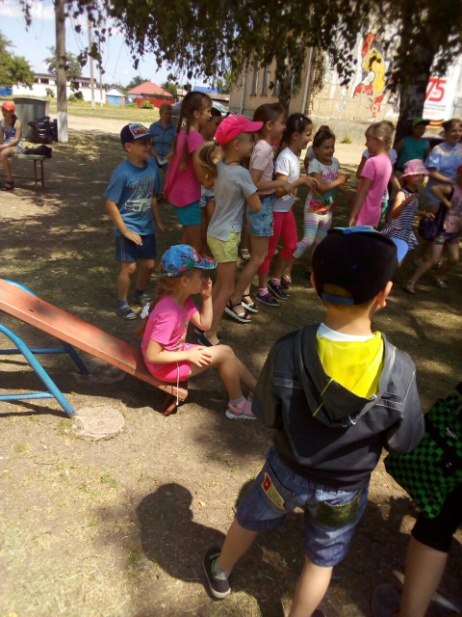 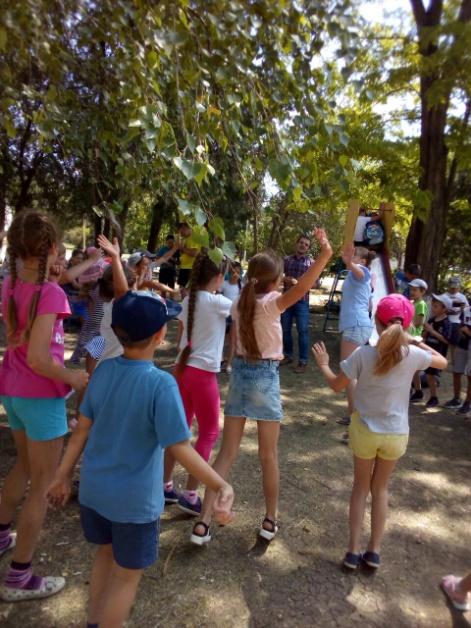 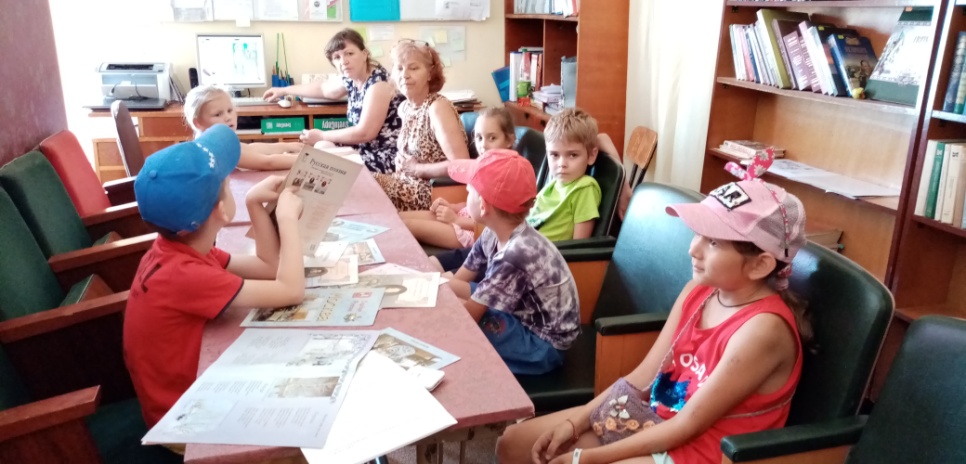 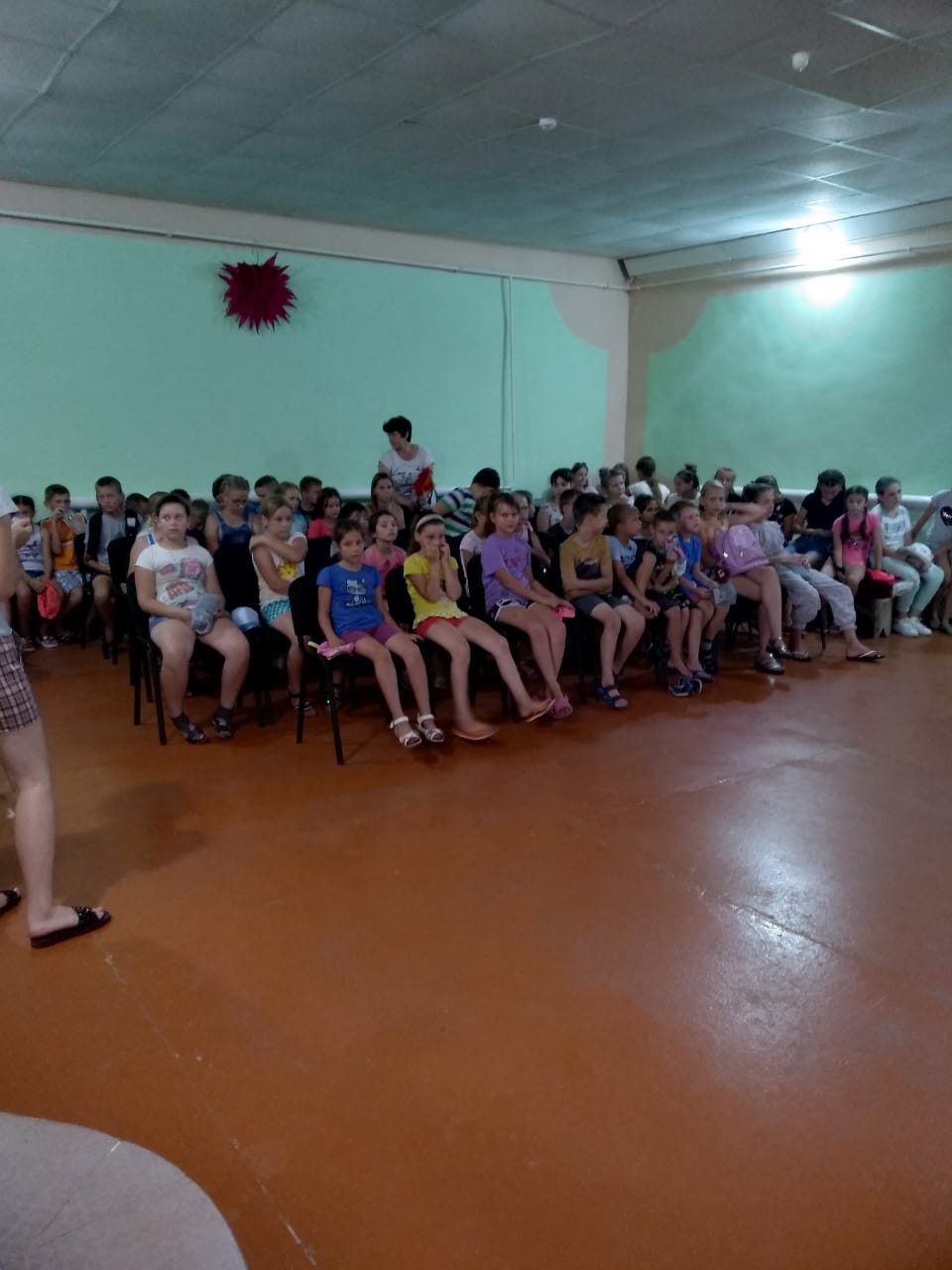 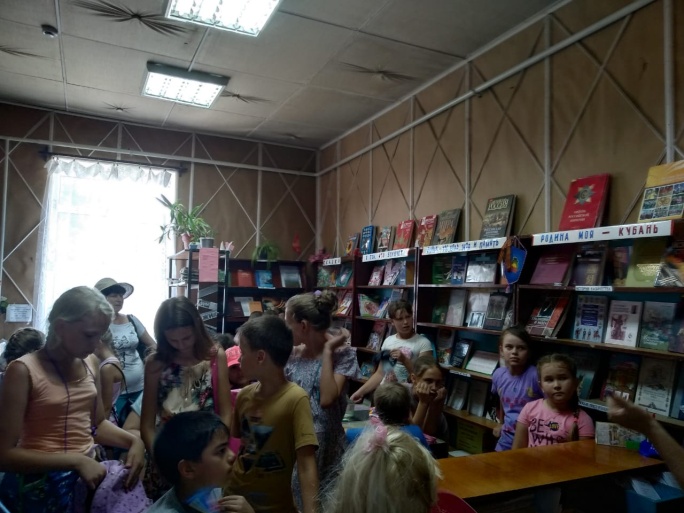 В Ленинодарской библиотеке проведена познавательная программа «Наши братья славяне». На мероприятии присутствовало 9 человек .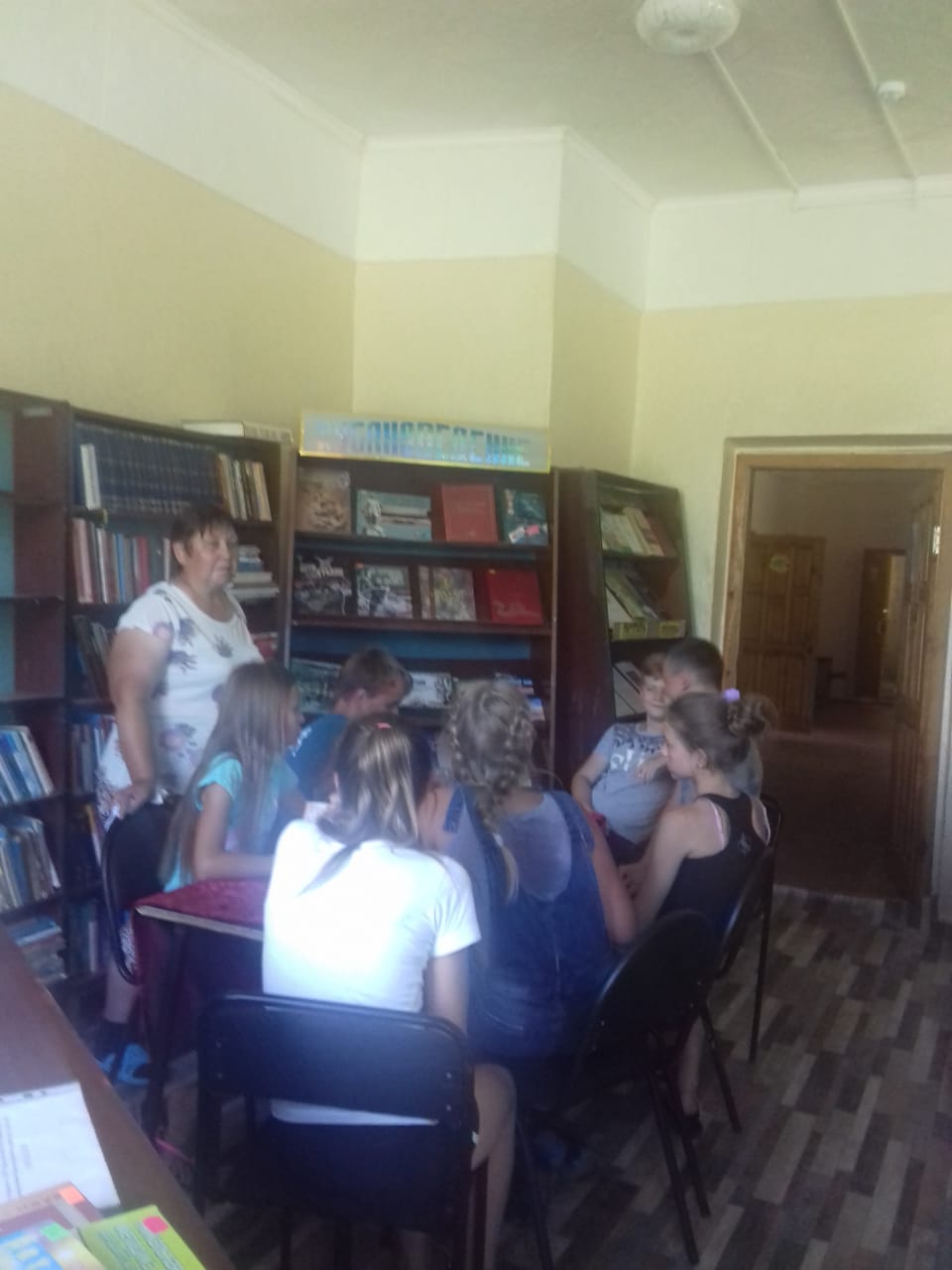 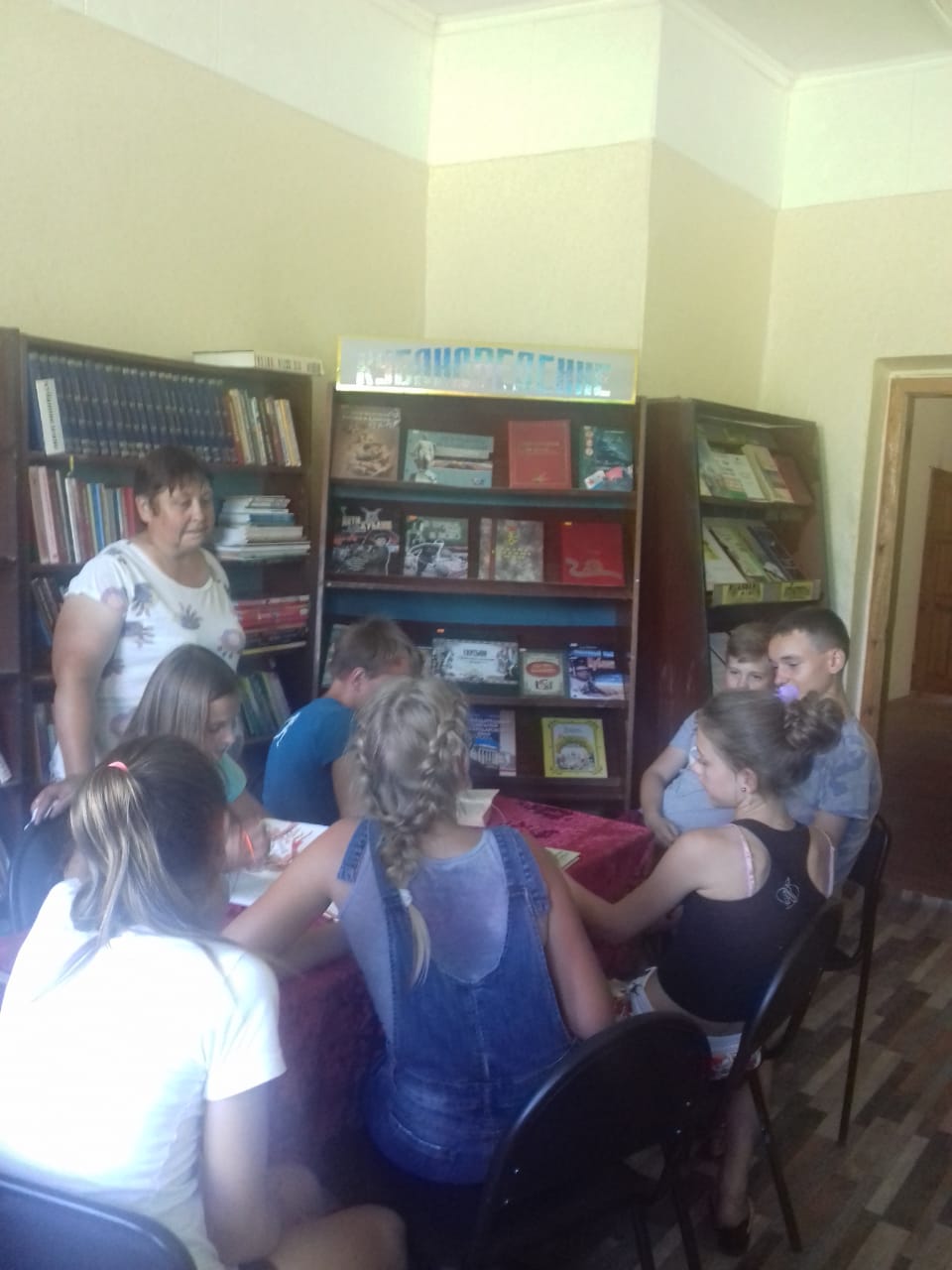 И.о. директора              И.Н. Чернуха.